										Date: (All Information in Capital Letter)From,Account Holder Details : Name 		:……………………………………………………………………………………………………………………………..Bank Name 	:………………………………………………………… Branch:…………………………………………………….  (Attached Bank Pass Book copy / Cancelled  Cheque copy)ToThe Director / Principal,Dr D Y Patil School of Engineering, Pune.Subject:  Application for Refund of Fees.Respected Sir,I hereby request for the following from Accounts Department (Please Tick);Ref. (Attached Receipt/s)Refund Fees In wordsFor Accounts office use only:Thanking You,							               		 Yours faithfully Remark :(For office use only)					  	                 (…………………………………)								                             Signature of Student Chief Accounts Officer 		Registrar 		Director/Principal 		    					      Technical Campus		             DYPTC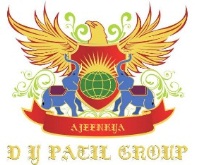 Dr. D Y PATIL SCHOOL OF ENGINEERINGCharholi (Bk),Via Lohegaon ,Pune – 412 105Refund Application FormFirst Name Middle Name Surname Mobile No.Date of BirthClass (BE/ME/Diploma)Class (BE/ME/Diploma)Class (BE/ME/Diploma)Year of AdmissionYear of AdmissionBranchBranchYear of AdmissionYear of AdmissionClass (BE/ME/Diploma)Class (BE/ME/Diploma)Class (BE/ME/Diploma)Category (SC/ST/NT/VJ/SBC/OBCCategory (SC/ST/NT/VJ/SBC/OBCCategory (SC/ST/NT/VJ/SBC/OBCCategory (SC/ST/NT/VJ/SBC/OBCPANPANPANAadhar Card No.Aadhar Card No.Aadhar Card No.Account No..IFCS CodePleaseTick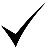 Caution Money Excess Fees PaidProvisional FeesBank LoanAdmission CancelledRefund Fees Rs.: Receipt No:Receipt Dt:.Less: DeductionRs.:Receipt Date:Remark (Deduction)Rs.:Remark (if any, for accounts use only) :Remark (if any, for accounts use only) :Net Refund AmountRs.:Remark (if any, for accounts use only) :Remark (if any, for accounts use only) :Net Refund AmountRs. In words :.Rs. In words :.Rs. In words :.